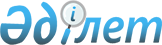 Сарыағаш ауданының ауылдық елді мекендерге жұмыс істеуге және тұруға келген денсаулық сақтау, білім беру, әлеуметтік қамсыздандыру, мәдениет, спорт және агроөнеркәсіптік кешен саласындағы мамандарға, кент, ауылдық округтер әкімдері аппараттарының мемлекеттік қызметшілеріне 2023 жылы көтерме жәрдемақы және тұрғын үй сатып алу немесе салу үшін бюджеттік кредит беру туралы
					
			Мерзімі біткен
			
			
		
					Түркістан облысы Сарыағаш аудандық мәслихатының 2023 жылғы 16 мамырдағы № 2-21-VIII шешiмi. Мерзімі өткендіктен қолданыс тоқтатылды
      "Агроөнеркәсiптiк кешендi және ауылдық аумақтарды дамытуды мемлекеттiк реттеу туралы" Қазақстан Республикасының Заңының 18-бабының 8-тармағына сәйкес Сарыағаш аудандық мәслихаты ШЕШТІ:
      1. Сарыағаш ауданының ауылдық елді мекендерге жұмыс істеуге және тұруға келген денсаулық сақтау, білім беру, әлеуметтік қамсыздандыру, мәдениет, спорт және агроөнеркәсіптік кешен саласындағы мамандарға, кент, ауылдық округтер әкімдері аппараттарының мемлекеттік қызметшілеріне Қазақстан Республикасының "Мемлекеттік қызметі туралы" Заңының 56 бабы 12 тармағының талаптарын сақтай отырып, 2023 жылы көтерме жәрдемақы және тұрғын үй алу немесе салу үшін бюджеттік кредит берілсін.
      2. Осы шешім алғашқы ресми жарияланған күнінен кейін күнтізбелік он күн өткен соң қолданысқа енгізіледі.
					© 2012. Қазақстан Республикасы Әділет министрлігінің «Қазақстан Республикасының Заңнама және құқықтық ақпарат институты» ШЖҚ РМК
				
      Аудандық мәслихат төрағасы

С.Таскулов
